Hello Pre-K 1 Families,	We will continue our unit on the human body this week as we enjoy going on a couple of field trips.  Our first outing will be to a dentist office on Monday at 10 a.m. On Thursday morning we will take a tour of the hospital at 9:30 a.m.  We will also discuss the 5 senses and discover how the human body uses them to function each day.	Music will be in the morning on November 15th and 29th as we prepare for the Peppermint Parade performance.  Our last swim date is November 21st.  Swimming resumes January 23 and will go through March 27th. We have plans to go ice skating in December one or twice.   We will be decorating gingerbread houses in the afternoon on Monday, November 20th.  We received a big donation of candy so I don’t think we need any more at the moment.  Thank you Anna! A special school wide “Charlie Brown Thanksgiving” party is also planned for the afternoon of Monday the 20th.   	Wreath orders are due on November 17th.  The Open School will be closed November 22nd-24th for Thanksgiving break.	Upcoming dates:November 17th-Wreath orders dueNovember 22nd-24th, Thanksgiving break, school closed December 12th- Peppermint Parade at 6p.m.Thanks to all those who brought snack this week!  Have a great weekend!						-Miss Laura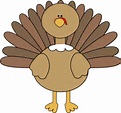 